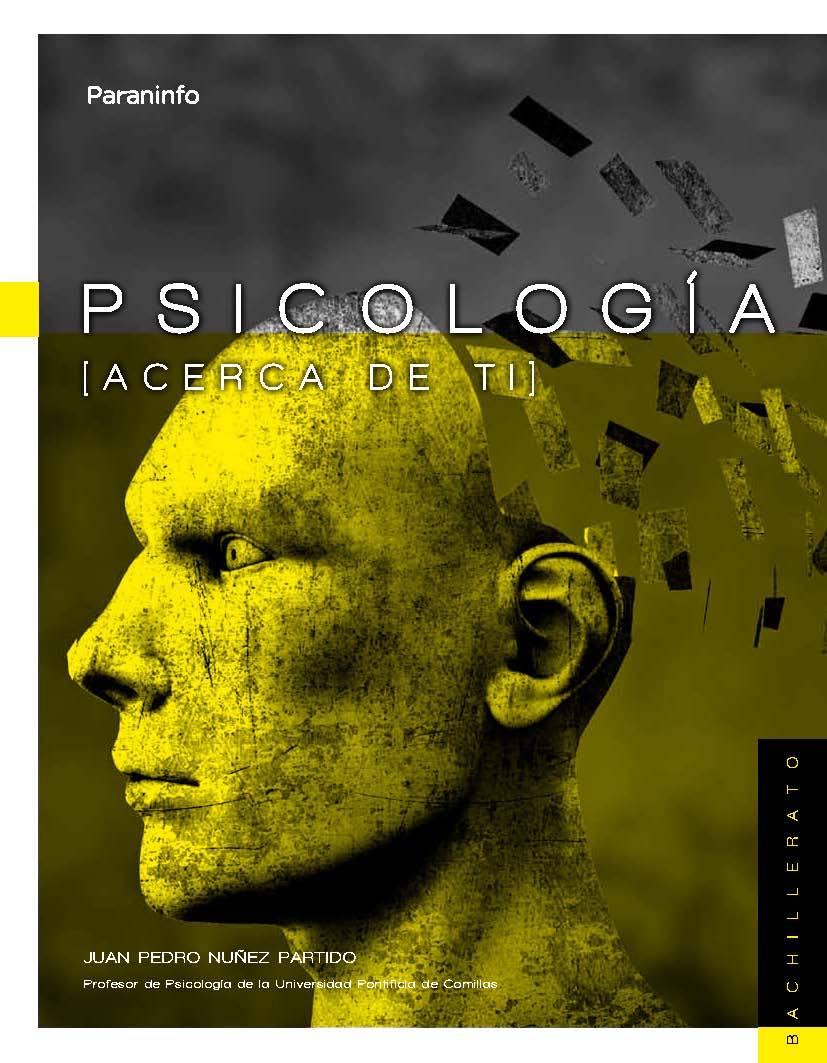 Programación de aulaINTRODUCCIÓNLos alumnos que eligen la asignatura de Psicología como optativa en el Bachillerato lo hacen por dos motivos principalmente: por un lado, quieren descubrir los entresijos del funcionamiento de nuestra mente y, por otro lado, buscan comprender mejor las relaciones humanas y las claves que determinan nuestras reacciones emocionales y comportamientos.La materia está estructurada no sólo para satisfacer ambos anhelos, sino que además se convierte en una oportunidad única para favorecer el crecimiento personal y social de los alumnos, tanto por los temas que se van a trabajar como por la forma de abordarlos.METODOLOGÍA DOCENTEToda la materia está dividida en tres apartados claramente diferenciados.1.- El primer apartado REFLEXIONA es donde se presenta el tema. La idea es trabajarlo en clase bajo la dirección del profesor y busca desarrollar el pensamiento crítico, la capacidad para relacionar contenidos y la habilidad de argumentación lógica. Para ello la información se encadena a través de un esquema de preguntas y respuestas que evoluciona a través de las explicaciones necesarias en un lenguaje sencillo y accesible, desprovisto, en la medida de lo posible, de los aspectos más técnicos y meramente teóricos.2.- El segundo apartado ESTUDIA es dónde precisamente se incluye toda la información más puramente académica no incluida en el apartado anterior. En este apartado se puede encontrar la definición de los conceptos más importantes e información sobre los autores fundamentales. La idea es que cada profesor puede decidir qué elementos de este apartado deben estudiarse y aprender los alumnos por su cuenta, ya que en la mayoría de los casos no requieren mayor explicación tras el trabajo previo realizado en clase.3.- Y el tercer apartado PRACTICA ofrece una serie de ejercicios de autoevaluación para el alumno, así como dinámicas para hacer en clase y propuestas de debate. Son distintas formas de poner a prueba hasta qué punto han calado los contenidos y una oportunidad para desarrollar a lo largo del curso competencias concretas de hablar en público, capacidad de diálogo (respeto y escucha), argumentación lógica, flexibilidad de pensamiento etc.OBJETIVOSLa idea es que los alumnos adquieran a lo largo de la materia las siguientes capacidades:Comprender mejor su propio funcionamiento psicológico y el de los demás, fomentando el metaconocimiento y la capacidad de descentrarse del propio punto de vista.Desarrollar actitudes más comprensivas y tolerantes con respecto a la conducta y las ideas de los demás, especialmente de aquellos que, por razones sociales o culturales, se diferencian más del propio alumno.Adquirir estrategias más efectivas para el análisis de sus problemas de aprendizaje, relación social y control emocional, que les proporcionen un mayor control sobre su conducta y sus consecuencias en los demás.Aplicar algunos de los conocimientos y técnicas adquiridos - en especial los relacionados con propio aprendizaje- a una mejora de sus estrategias y hábitos de trabajo.Conocer los principales modelos teóricos existentes hoy en Psicología, comprendiendo sus diferencias y la distinta concepción de la naturaleza humana que subyace en cada una de ellas.Discriminar los planteamientos de la psicología científica de otras formas no científicas de analizar los problemas humanos.Conocer las principales áreas de aplicación de la psicología en el mundo profesional, tomando contacto con alguna de las técnicas empleadas.Relacionar los contenidos con otras materias afines (biología, filosofía, etc.)CONTENIDOS Y ESTRUCTURA DE LA MATERIAPARTE I: LA PSICOLOGÍA. ¡UN RETO CIENTÍFICO SIN PARANGÓN!Capítulo 1. ¿El alma en una probeta? / Ciencia y Psicología¿Qué es la psicología?¿Qué es la ciencia?La ciencia no es infalible ni perfectaCruzando el abismoInvestigar ¿con cuchara o tenedor?Cuestión de grados“Ni verdadero ni falso sino todo lo contrario”¿Caza fantasmas?Héroes que lucharon sin armas y en distintos frentesNo siempre “copiar” de otros es maloLa psicología hoyMáquinas que piensan y cerebros que computanCapítulo 2. De carne y hueso / Cerebro y EvoluciónLas huellas que llevan hasta ti¡Qué mon@ eres!Cada uno por su lado¿Monos, ratas, palomas y perros?Somos “el gordo de la lotería de la evolución”Lo que nos hizo humanosHerencia versus ambiente¿En cuerpo y alma?Todo está en tu cabezaOtras piezas del rompecabezasLa “rEvolución” del cerebroPARTE II: EL FUNCIONAMIENTO DE LA MENTE. ¡UNA MAQUINARIA CASI PERFECTA!Capítulo 3. El alimento de la mente / Percepción y AtenciónSobrevivir en la realidadLos ladrillos de la menteMás allá de lo que vesLa fábrica de sueñosEstás vivo ¿no?Las “reglas del juego”Colaboraciones necesarias¡Atiende!¡Yo soy diferente!Por la puerta de atrásCapítulo 4. El sabio que llevas dentro / Aprendizaje y MemoriaUna red de conocimientosAprender o morir¡Repetimos!Sintiendo por anticipadoLas pequeñas metas que marcan el camino¿Bajo control?Aprendiendo de otrosPensándolo mejorInformación clasificadaSegún para quéLos “cajones” de la menteTrasvases de informaciónOlvidar es cuestión de prioridadesLa virtud del errorPara que no lo olvidesCapítulo 5. Psicoquímica / Emoción y MotivaciónLas claves de la vidaUn arsenal de reaccionesLa cocina emocionalFuego en el cuerpoExplosiones en cadenaConócete a ti mismoMotivos para la acciónLa importancia de las cosasMás allá de la frustraciónLa búsqueda de “El Dorado”El camino a ÍtacaCapítulo 6. Usando la cabeza / Pensamiento e Inteligencia¡La imaginación al poder!El diálogo interiorMateriales y productos de construcciónHilvanando ideasMal de muchos…Fuera de lo normalListo o tonto según para qué¿Un kilo de inteligencia?Un poco de mono y otro de máquinaEl sabio legado de la vidaCapítulo 7. Dos caras de la misma moneda / Consciencia e InconscienteUn misterio al alcance de la manoEl estado “mental” de la materiaUna mente con dos modos de trabajoUn estilo “caro” y otro “barato” de hacer las cosasLa supercomputadora y el triciclo a pedalesLa “torre de control” y el “piloto automático”Yo, mi, me, conmigoLo que me da la gana…, si tengo ganasConcentrado, relajado o dormidoHipnotizadoDrogadoPARTE III: YO Y TODOS LOS DEMÁS.Capítulo 8. El don de la palabra / Comunicación y LenguajeMejor en compañíaLa mente parlanteUn universo paraleloSecretos y mentiras = ¡Cuestión de confianza!La aventura de comunicarsePersona o personajeDardos envenenadosEl buen uso de la palabraOtros modos y manerasCara a cara¡Al rico pescao oiga!Capítulo 9. Juntos con diferentes destinos / Relaciones socialesUna meta, un sueño, una necesidadEn un vagón de metroLas fuentes del conocimientoDime con quién andas y te diré quién eresTribu, familia, empresa, secta, equipoLos otros¿La mejor defensa?El “precio” de formar parte de un grupoRebelión en la granjaSer o no serEl mundo que te ha tocado vivirCapítulo 10. ¡Bésame mucho! / Relaciones sexuales y de parejaCuerpo a cuerpoMujeres, hombres y viceversaAdiós a la infanciaUna edad difícilRitos de iniciaciónParecidos desigualesSexo y culturaProblemas en la camaSexo, rock & roll y ….. ¿hamburguesas?Sexo y valores personalesExcitación y orgasmoMitos y leyendasCuestión de parejaAlteraciones de la sexualidad¿Me muero de ganas?El mercado del sexoSer padresLocamente enamoradosYa no te quieroSeparación y DivorcioPARTE IV: “SER O NO SER (COMO LOS DEMÁS) ÉSA ES LA CUESTIÓN”.Capítulo 11. Único e irrepetible / PersonalidadUn fantástico puzle¡Hagan sus apuestas!Distintas perspectivasMidiendo la personalidad¿Quién soy yo?Mi trato personalLo que me importaQuiero cambiarCapítulo 12. ¡Houston tenemos un problema! / PsicopatologíaYo soy normalTodos locos y algunos un poco másEl dolor de la vidaNi víctima, ni culpableEncrucijada de caminosVirus mentales¿Pastillas o palabras?Chapuzas peligrosasNo hay milagrosLa amistad es terapéutica, pero no terapiaPoniendo nombresMás allá de las etiquetasREPARTO DEL TEMARIO POR TRIMESTRESSe aconseja que, en la medida de lo posible, se reparta de forma equilibrada el estudio de la materia, es decir, 4 temas por trimestre:EVALUACIÓN DE LA MATERIAPara facilitar el trabajo continuado del alumno se recomienda una evaluación continua, así como suficientemente diversificada para garantizar que se valoran las distintas competencias que se supone que el alumno va a adquirir a lo largo del curso. A modo de sugerencia se propone una evaluación distribuida según la siguiente tabla:MATERIALES Y RECURSOSPara la correcta impartición de la materia se considera importante poder trabajar con:Libro de texto: Psicología Bachillerato. Acerca de ti (Paraninfo).Lecturas: Un antropólogo en Marte / Walden dos / Un mundo feliz / 1984.Películas de vídeo: La naranja mecánica / El indomable Will Hunting / A propósito de Henry / El milagro de Anna Sullivan / Memento / Titanic / Tierras de Penumbra / El secreto de sus ojos / Pequeña Miss Sunshine / Blade Runner / Matrix / L.A. (Inteligencia Artificial) / Johnny cogió su fusil / Requiem por un sueño / El discurso del rey / Cyrano / La red social / La chaqueta metálica / American Beauty / Arde Mississippi / Juno / La gata sobre el tejado de cinc / El club de los poetas muertos / Mejor imposible / Alguien voló sobre el nido del cuco.DISTRIBUCIÓN DE CONCEPTOS TÉCNICOS Y ACTITUDES TRANSVERSALESCapítulo 1. ¿El alma en una probeta? / Ciencia y PsicologíaCONCEPTOS TÉCNICOS:Psicología; Ciencia; Filosofía; Religión; Parapsicología; Telepatía; Telequinesia; Test Psicológicos; Neurología; Psiquiatría; Sociología; Antropología; Psicología Social; Psicología Cultural; Conductismo; Psicoanálisis; Psicología Humanista; Métodos de Investigación; Aplicaciones de la psicología; Inteligencia artificial; Robótica; Psicología cognitiva; Ciencia cognitiva; ACTITUDES TRANSVERSALES:Capacidad crítica y respetuosa con las distintas formas de conocimiento; Comprender el papel del psicólogo en la sociedad y su diferencia con el del psiquiatra. Respeto a la ciencia, a la psicología en concreto y a sus distintas escuelas, así como a otras ramas del saber afines.Capítulo 2. De carne y hueso / Cerebro y EvoluciónCONCEPTOS TÉCNICOS:Evolución; Genética; Paleontología; Homínidos; Clasificación de la especie humana; Etología; Psicología animal; Sistema Nervioso; Partes del cerebro; Neurona; Células gliales; Impulso nervioso; Neurotransmisores; Métodos de exploración cerebral; Psicofármacos; Hormonas.ACTITUDES TRANSVERSALES:Comprender la relación entre herencia y ambiente. Plantearse la complejidad de la esencia del ser, la relación entre nuestro yo y el cerebro. Entender las diferencias de género. Capacidad crítica con la aplicación científica de, por ejemplo, la manipulación genética.Capítulo 3. El alimento de la mente / Percepción y AtenciónCONCEPTOS TÉCNICOS:Percepción; Consciencia; Inconsciente; Alteraciones perceptivas; Ilusiones ópticas; Alucinaciones; Órganos sensoriales; Interoceptores; Propioceptores; Umbrales sensoriales; ACTITUDES TRANSVERSALES:Comprender la relación con nuestro entorno y la distancia entre lo real y lo percibido. Acercarse científicamente a los conceptos de consciencia e inconsciente.Capítulo 4. El sabio que llevas dentro / Aprendizaje y MemoriaCONCEPTOS TÉCNICOS:La memoria como red de conexiones; Neuropsicología de la memoria; Estructura de la memoria (sensorial, a corto y largo plazo) y su funcionamiento; Tipos de memoria (declarativa, procedimental, episódica, semántica, afectiva, explícita e implícita); Niveles de procesamiento; Acceso y recuperación de la información; El olvido y su función; Reglas mnemotécnicas; Alteraciones de la memoria (Demencia senil, Alzheimer, Hipermnesia, Amnesias); Aprendizaje explícito e implícito; Condicionamiento (Clásico y operante); Estímulos, proceso y variables que afectan al aprendizaje; Aprendizaje por observación; Neuronas espejo.ACTITUDES TRANSVERSALES:Entender cómo se “teje” nuestra red conocimientos y aprendizajes, cómo se consolida o qué lo perjudica. La importancia de aprender de otras personas. Preguntarse críticamente ¿hasta qué punto somos libres o meros productos de las contingencias ambientales?.Capítulo 5. Psicoquímica / Emoción y MotivaciónCONCEPTOS TÉCNICOS:El proceso emocional; Bases neurofisiológicas de la emoción; Naturaleza y características de la motivación; La frustración; Ansiedad y estrés.ACTITUDES TRANSVERSALES:Claves para afrontar la frustración; Diferenciar felicidad, salud emocional y madurez personal; Conocer la relación entre emoción / motivación y las manipulaciones de las que podemos ser objeto.Capítulo 6. Usando la cabeza / Pensamiento e InteligenciaCONCEPTOS TÉCNICOS:El proceso de pensar; Formación de conceptos; Razonar (pensamiento lógico, deductivo, inductivo, heurísticos y pensamiento mágico); Toma de decisiones; Solución de problemas; Creatividad; Inteligencia (tipos, medida, desarrollo); Procesamiento de información; Inteligencia artificial.ACTITUDES TRANSVERSALES:La importancia de la imaginación; Entender la “humanidad” de nuestra inteligencia; El valor de la sabiduría. Sensibilidad con la discapacidad intelectual.Capítulo 7. Dos caras de la misma moneda / Consciencia e InconscienteCONCEPTOS TÉCNICOS:Consciencia; Inconsciente; El problema mente-cuerpo; Estados de consciencia (concentrado, relajado, dormido, hipnotizado, drogado); Fases del sueño; Alteraciones del sueño; Estado de coma; Efecto de las distintas drogas;ACTITUDES TRANSVERSALES:Actitud crítica con el consumo-dependencia de las drogas, tanto en su dimensión personal como social.Capítulo 8. El don de la palabra / Comunicación y LenguajeCONCEPTOS TÉCNICOS:Elementos básicos de la comunicación; Comunicación no verbal; La ventana de “Johari”; Neuropsicología del lenguaje; Trastornos del lenguajeACTITUDES TRANSVERSALES:El valor de la confianza en la comunicación; Entender la relación entre nuestra forma de comunicarnos y de ser en el mundo y la calidad de las relaciones personales; Reflexionar sobre el uso de Internet y la comunicación virtual; Identificar las claves para un diálogo eficaz.Capítulo 9. Juntos con diferentes destinos / Relaciones socialesCONCEPTOS TÉCNICOS:Interacción individuo-sociedad; La familia; La cultura; Las actitudes; Estereotipos, prejuicios y discriminación; La influencia social (conformidad, obediencia, roles); Los grupos (liderazgo, conflictos, dependencia, identidad, seguridad); Agresión; Altruismo; Diversidad cultural.ACTITUDES TRANSVERSALES:Comprender cómo nuestra forma de estar en los distintos grupos a los que pertenecemos influye en nuestra forma de ser. Comprender las claves de la violencia y sus distintas formas. Desarrollar una perspectiva histórico-social de nosotros mismos en el mundo que nos ha tocado vivir. Dilucidar cómo las etiquetas y los prejuicios levantan barreras que impiden conocer la verdad sobre los demás.Capítulo 10. ¡Bésame mucho! / Relaciones sexuales y de parejaCONCEPTOS TÉCNICOS:Las claves de la respuesta sexual humana (aspectos fisiológicos, psicológicos y culturales); Disfunciones y alteraciones sexuales; Actitudes ante la sexualidad (mitos y falsas creencias); Masturbación; Prostitución; Orientación sexual (heterosexualidad, homosexualidad, bisexualidad); Identidad de género; Afectividad y sexualidad; Enamorarse; Relaciones de pareja; Paternidad; Ruptura de la relación.ACTITUDES TRANSVERSALES:Sexualidad y respeto a uno mismo y al otro; Desarrollo del conocimiento científico sobre la sexualidad y del pensamiento crítico con respecto a las influencias sociales y culturales. Comprender las claves de las relaciones afectivas y de pareja.Capítulo 11. Único e irrepetible / PersonalidadCONCEPTOS TÉCNICOS:Personalidad; Temperamento; Carácter; Rasgos; Teorías de la personalidad; Autoconcepto; Autoestima; Locus of control; Test de personalidad (psicométricos y proyectivos).ACTITUDES TRANSVERSALES:Comprender las influencias de la herencia y el ambiente en el desarrollo de nuestra personalidad, y cómo poder cambiar y evolucionar a lo largo de la vida.Capítulo 12. ¡Houston tenemos un problema! / PsicopatologíaCONCEPTOS TÉCNICOS:Psicopatología (concepto, criterios diagnósticos; trastornos del desarrollo, de origen orgánico; por consumo de sustancias, del estado de ánimo, de personalidad, esquizofrenia y otros trastornos psicóticos); Técnicas y terapias psicológicas y farmacológicas.ACTITUDES TRANSVERSALES:Sensibilidad ante el sufrimiento humano. Desarrollo de un pensamiento no simplista frente a la enfermedad mental.TRIMESTRE:PrimeroSegundoTerceroTEMAS:1, 2, 3 y 45, 6, 7 y 89,10, 11 y 12AREAACTIVIDADTIPOVALORREFLEXIONAParticipación en claseINDIVIDUAL10%ESTUDIAExámenes parciales por temasINDIVIDUAL20%PRACTICAPreparación de Debates y Video forumGRUPO30%PRACTICAParticipación en Debates y Video forumINDIVIDUAL10%REFLEXIONAExámenes trimestralesINDIVIDUAL30%